Итоговая контрольная работа 1 вариант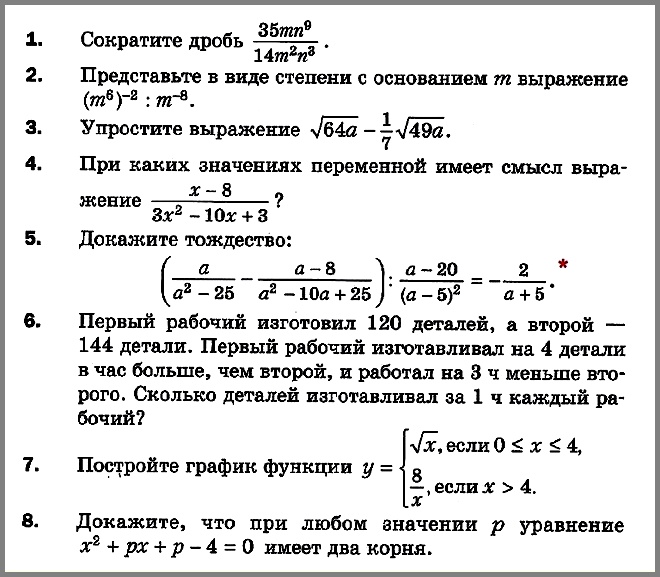 Итоговая контрольная работа 2 вариант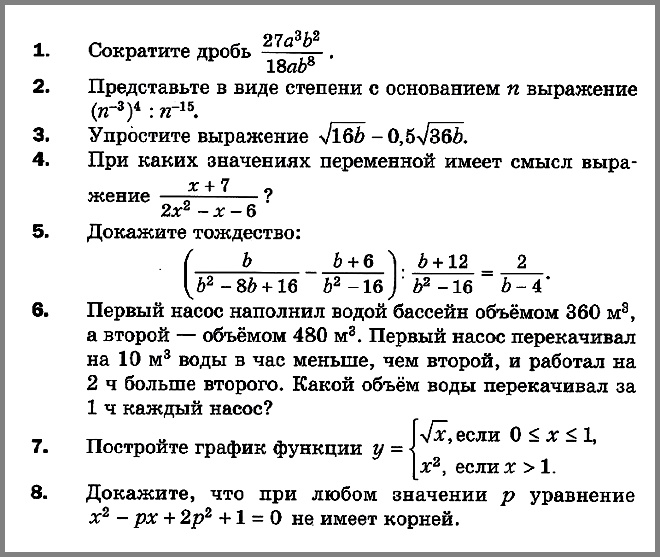 Алгебра 8 Мерзляк К-7 В-1 ОТВЕТОТВЕТЫ на Вариант 1№ 1.   5n6/2m.
№ 2.   m-4 = 1/m4
№ 3.   
№ 4.   x ∈ (-oo; 1/3) U (1/3; 3) U (3; +oo)
№ 5.
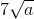 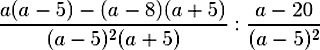 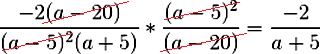 № 6.   Пример уравнения по условиям задачи: (144x – 120(x – 4) – 3x(x – 4))/x(x – 4) = 0.
Ответ: 16 деталей, 20 деталей.
№ 7.

№ 8.   D = p2 – 4(p – 4)2 > 0       D > 0    ==>  2 корня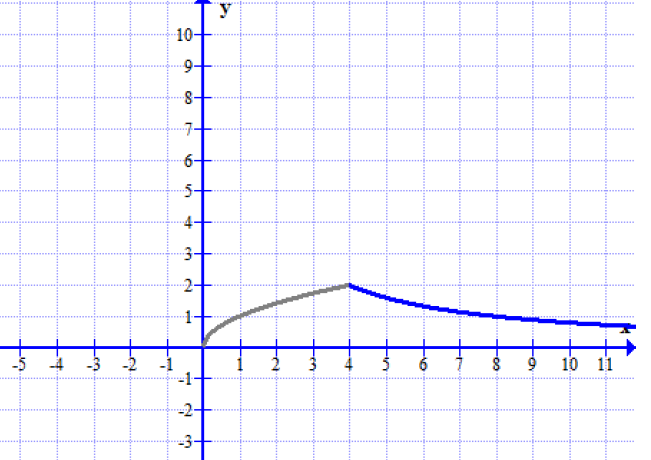 Алгебра 8 Мерзляк К-7 В-2 ОТВЕТЫОТВЕТЫ на Вариант 2№ 1.   3a2/2b6
№ 2.   n3
№ 3.   .
№ 4.   D(x) = (–∞; –1,5) ∪ (–1,5; 2) ∪ (2; +∞).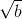 № 5.
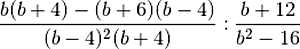 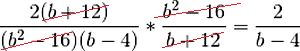 № 6.   (360(x+10)–480x–2x(x+10))/x(x+10) = 0
Ответ: 20 м3;  30 м3
№ 7.

№ 8.   D = (–p)2 – 4(2p2 + 1) = –1(7p2 + 4) < 0
D < 0 ==> нет корней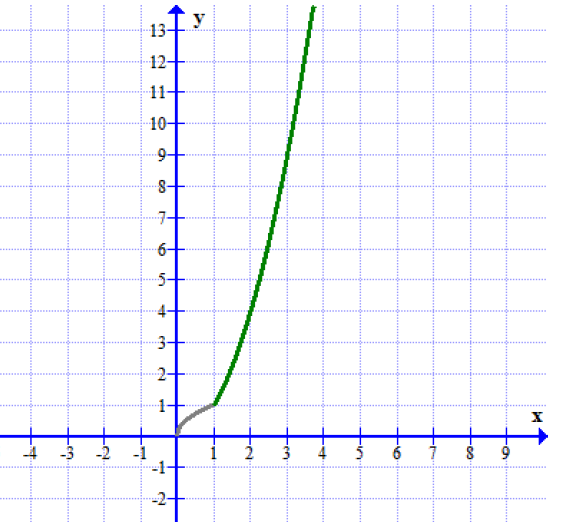 Шкала перевода первичного балла за выполнение работы в отметку по пятибалльной шкале:Первичный балл0 - 44 – 56 – 77-8Отметка2345